KARTA PRZEDMIOTUUwaga: student otrzymuje ocenę powyżej dostatecznej, jeżeli uzyskane efekty uczenia się przekraczają wymagane minimum.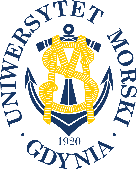 UNIWERSYTET MORSKI W GDYNIWydział Zarządzania i Nauk o Jakości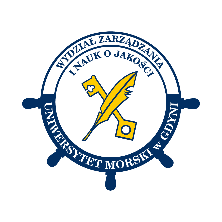 Kod przedmiotuNazwa przedmiotuw jęz. polskimCHMURY OBLICZENIOWEKod przedmiotuNazwa przedmiotuw jęz. angielskimCLOUD COMPUTINGKierunekZarządzanieSpecjalnośćBiznes ElektronicznyPoziom kształceniastudia drugiego stopniaForma studiówniestacjonarneProfil kształceniaogólnoakademickiStatus przedmiotuobowiązkowyRygorzaliczenie na ocenęSemestr studiówLiczba punktów ECTSLiczba godzin w tygodniuLiczba godzin w tygodniuLiczba godzin w tygodniuLiczba godzin w tygodniuLiczba godzin w semestrzeLiczba godzin w semestrzeLiczba godzin w semestrzeLiczba godzin w semestrzeSemestr studiówLiczba punktów ECTSWCLPWCLPIV399Razem w czasie studiówRazem w czasie studiówRazem w czasie studiówRazem w czasie studiówRazem w czasie studiówRazem w czasie studiów18181818Wymagania w zakresie wiedzy, umiejętności i innych kompetencjiOdbycie kursu `Inteligentne systemy webowe` i ‘Sieci i portale społecznościowe, Aplikacje internetowe i mobilne.Cele przedmiotuZapoznanie studentów z rodzajami chmur (Publiczne, Prywatne, Hybrydowe) oraz modelami IaaS, PaaS, SaaS.Zapoznanie studentów z wybranymi technologiami i usługami chmury obliczeniowej.Ukazanie studentom możliwości zastosowania technologii chmury obliczeniowej  oraz wskazanie korzyści wynikających z wykorzystaniem środowisk wirtualizacji, konteneryzacji, czy też platform jako usługa w chmurze.Osiągane efekty uczenia się dla przedmiotu (EKP)Osiągane efekty uczenia się dla przedmiotu (EKP)Osiągane efekty uczenia się dla przedmiotu (EKP)SymbolPo zakończeniu przedmiotu student:Odniesienie do kierunkowych efektów uczenia sięEKP_01potrafi definiować i operować pojęciami powiązanymi z chmurami obliczeniowymiNK_W03, NK_W08, NK_K01EKP_02potrafi scharakteryzować i rozróżnić rozwiązania wirtualizacji i konteneryzacji oraz ich rolę w chmurach obliczeniowychNK_W08, NK_K01EKP_03potrafi dokonać krytycznej analizy, sposobu funkcjonowania oraz oceny i doboru odpowiednich rodzajów i modeli chmury obliczeniowej dla potrzeb organizacjiNK_W03, NK_U04, NK_K01,NK_K04EKP_04potrafi tworzyć i uruchamiać kontenery z usługami dla potrzeb organizacjiNK_W08, NK_K01EKP_05potrafi tworzyć i uruchamiać wirtualne maszyny/usługi lokalnie jak i w  środowisku chmury obliczeniowejNK_W08, NK_K01EKP_06zna i potrafi stosować aspekty bezpieczeństwa w środowisku chmur obliczeniowych NK_W03, NK_U04, NK_K01, NK_K04Treści programoweLiczba godzinLiczba godzinLiczba godzinLiczba godzinOdniesienie do EKPTreści programoweWCLPOdniesienie do EKPWprowadzanie do chmur obliczeniowych 11EKP_01, EKP_02Środowiska wirtualizacji w chmurach obliczeniowych12EKP_01, EKP_02Rodzaje i modele chmur. Ile kosztuje usługa w chmurze?11EKP_03, EKP_06, EKP_04, Wybór dostawcy, kalkulacja migracji do chmury1EKP_03, EKP_06Bezpieczeństwo uwierzytelnienia oraz logowanie jednokrotne w  chmurach obliczeniowych1EKP_06Microsoft Azure - opis platformy, produkty, usługi, subskrypcje, projektowanie aplikacji, dostęp do Azure11EKP_03, EKP_04, EKP_05, EKP_06Tworzenie VM (IaaS), monitorowanie, koszty w chmurach obliczeniowych11EKP_03, EKP_05, EKP_06Uruchomienie subskrypcji  Azure dla Studentów, tworzenie baz danych w chmurze obliczeniowej Azure11EKP_03, EKP_05, EKP_06Kontenery – Docker12EKP_01, EPK_02, EKP_04, EKP_06Łącznie godzin99Metody weryfikacji efektów uczenia się dla przedmiotuMetody weryfikacji efektów uczenia się dla przedmiotuMetody weryfikacji efektów uczenia się dla przedmiotuMetody weryfikacji efektów uczenia się dla przedmiotuMetody weryfikacji efektów uczenia się dla przedmiotuMetody weryfikacji efektów uczenia się dla przedmiotuMetody weryfikacji efektów uczenia się dla przedmiotuMetody weryfikacji efektów uczenia się dla przedmiotuMetody weryfikacji efektów uczenia się dla przedmiotuMetody weryfikacji efektów uczenia się dla przedmiotuSymbol EKPTestEgzamin ustnyEgzamin pisemnyKolokwiumSprawozdanieProjektPrezentacjaZaliczenie praktyczneInneEKP_01XXXEKP_02XXXEKP_03XXXEKP_04XXXEKP_05XXXEKP_06XXXKryteria zaliczenia przedmiotuAktywność na wykładzie. Waga zaliczeniowa: 20%.Zaliczenie z części wykładowej: Pisemny test zaliczający. Próg zaliczenia 60%. Waga zaliczeniowa: 40%.Zaliczenie laboratorium, zadanie zliczające. Próg zaliczający 75%. Waga zaliczeniowa: 40%.Zaliczenie przedmiotu: pozytywna ocena z laboratorium i pozytywna ocena z egzaminu.Nakład pracy studentaNakład pracy studentaNakład pracy studentaNakład pracy studentaNakład pracy studentaNakład pracy studentaForma aktywnościSzacunkowa liczba godzin przeznaczona na zrealizowanie aktywnościSzacunkowa liczba godzin przeznaczona na zrealizowanie aktywnościSzacunkowa liczba godzin przeznaczona na zrealizowanie aktywnościSzacunkowa liczba godzin przeznaczona na zrealizowanie aktywnościSzacunkowa liczba godzin przeznaczona na zrealizowanie aktywnościForma aktywnościWCLLPGodziny kontaktowe999Czytanie literatury131010Przygotowanie do zajęć ćwiczeniowych, laboratoryjnych, projektowych1111Przygotowanie do egzaminu, zaliczenia13Opracowanie dokumentacji projektu/sprawozdania1515Uczestnictwo w zaliczeniach i egzaminach222Udział w konsultacjach 222Łącznie godzin394949Sumaryczna liczba godzin dla przedmiotu8888888888Sumaryczna liczba punktów ECTS dla przedmiotu33333Liczba godzinLiczba godzinLiczba godzinECTSECTSObciążenie studenta związane z zajęciami praktycznymi49494922Obciążenie studenta na zajęciach wymagających bezpośredniego udziału nauczycieli akademickich 26 26 2611Literatura podstawowaJothy Rosenberg, Arthur Mateos - Chmura obliczeniowa. Rozwiązania dla biznesu, Helion 2011,Mustafa Toroman  - Chmura Azure. Praktyczne wprowadzenie dla administratora, Helion 2020,Michael J. Kavis, - Architecting the Cloud: Design Decisions for Cloud Computing Service Models…,Wiley 2014,Dokumentacja platformy Docker na platformie Azure  -https://docs.microsoft.com/pl-pl/azure/docker/Szkoła dockera:https://szkoladockera.pl/docker-image-czesc-pierwsza/,https://szkoladockera.pl/tworzenie-lekkich-i-optymalnych-obrazow-dockerowych/Literatura uzupełniającaThomas E., Cloud Computing Design Patterns, Pearson Education (US) 2017,Wilder B., Cloud Architecture Patterns: Using Microsoft Azure, O'Reilly, 2012,Thomas E., SOA Principles of Service Design, The Prentice Hall, 2016,Rosenberg, J., Mateos, A., Chmura obliczeniowa. Rozwiązania dla biznesu. Helion 2011,Fryźlewicz, Z., Nikończuk, D., Windows Azure. Wprowadzenie do programowania w chmurze, Helion 2012,Chu-Carroll M.C., Google App Engine. Kod w chmurze, Helion 2012,Strona internetowa Windows Azure: https://azure.microsoft.com/pl-pl/overview/what-is-cloud-computing/Osoba odpowiedzialna za przedmiotOsoba odpowiedzialna za przedmiotmgr Ireneusz MeyerKSI